С какими вопросами можно обратиться за помощью на Детский телефон доверия?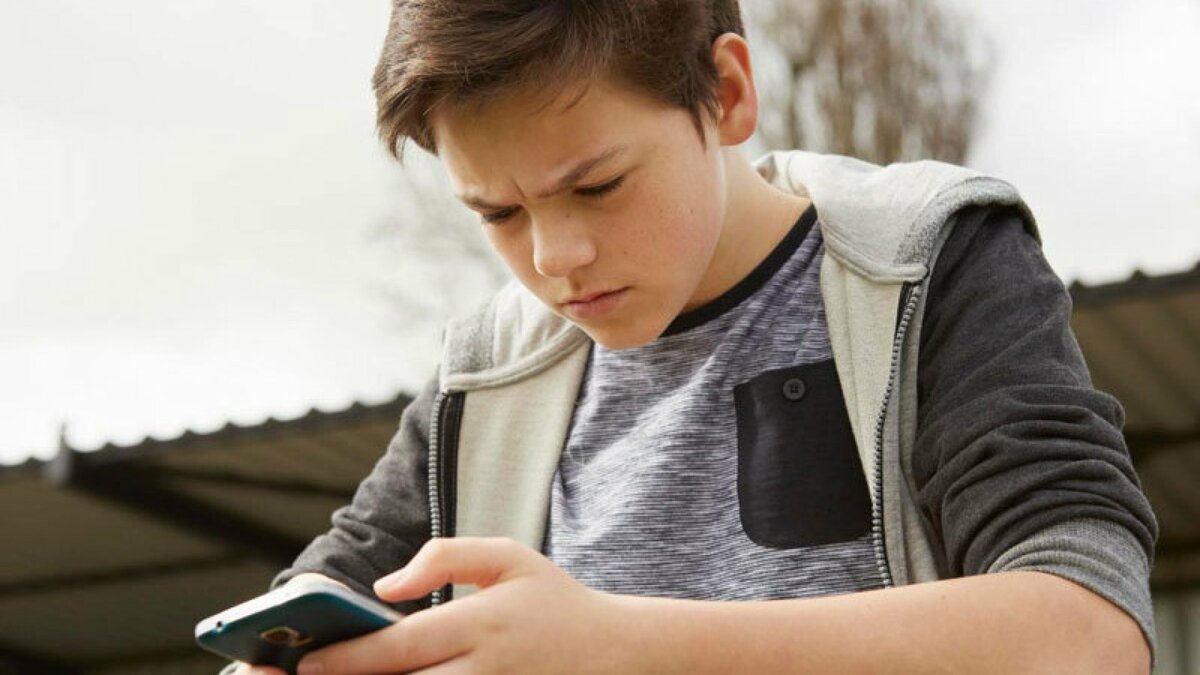 В чат Детского телефона доверия часто поступают вопросы: “С какими проблемами можно обратиться на Детский телефон доверия?”, «Я боюсь, что мой вопрос не настолько серьезный», «У меня нет вопроса, мне просто очень плохо».Дорогие дети, вспомните время, когда вы расспрашивали обо всем, что интересно и не понятно. Вы только начинаете жить, поэтому все вопросы имеют значение! Как говорится, осведомлен — значит вооружен!Не стоит думать, что ваша проблема несерьезна или не стоит внимания: если что-то тревожит — необходимо снять нервозность, поговорив с психологом.Если вы испытываете эмоциональный дискомфорт, например, из-за потери или кражи вещи, плохой оценки, переживаете, что родители не разрешают завести собаку, то можно смело звонить на Детский телефон доверия. Непременно поговорите со специалистом, если вопрос касается отношений с другими людьми. Детский телефон доверия создан именно для вас с целью помочь разрешить жизненные задачи.Если нет опыта обращения за помощью, и нужно сориентироваться в перечне проблем, с которыми работают психологи, то эта статья поможет вам в этом разобраться.Консультанты Детского телефона доверия подготовили список тем, с которыми чаще всего звонят ваши сверстники.Неприятное эмоциональное состояниеОбязательно звоните, если страшно, обидно, одиноко, грустно, если вы злитесь или испытываете стресс, если появилась апатия, и даже если сложно назвать конкретную проблему.Самоповреждение и мысли о суицидеЕсли вы оказались в трудной жизненной ситуации, если возникли вопросы о ценности собственной жизни и ее смысле, если умышленно рискуете жизнью и здоровьем, если периодически возникают мысли о смерти — это повод срочно позвонить и поговорить с психологом. Не откладывая!!!Сложности в отношенияхВ данный блок входит широкий перечень тем и вопросов, касающихся ваших личных отношений. Эта сфера очень важна в жизни, и подсказки опытных взрослых совсем не помешают!конфликты/недопонимание в семье (с родителями, бабушками и дедушками, братьями и сестрами)ссора с другом/подругойнедопонимание с парнем/девушкойтяжелый разрыв романтических отношенийнесчастная любовьконфликт с учителем в школебуллингСложные жизненные ситуацииЕсли вы столкнулись с ситуацией впервые и не знаете, какое решение принять — нужен взгляд со стороны. Это касается следующих моментов:переезд в другой городпереход в новую школусовершили ошибку и не знаете, как ее исправитьобманули родителей и не знаете, как признатьсяушли из домапопали в плохую компаниюстали жертвой киберугрознезапланированная беременностьвам предлагают наркотики или склоняют к плохим поступкам и нарушению законавас преследует страх или тревожностьхотите помочь другу в трудной ситуации, но не знаете какстрашно оставаться одному домане знаете, как уговорить родителей завести домашнее животное или отпустить с ночевкой к другупереживаете из-за ссор или развода родителейумер близкий человекШкола и образованиеЗдесь представлены проблемы, связанные со школьной жизнью и отношением к учебе. Мы все тоже учились, поэтому можем реально помочь, не сомневайтесь!переживания из-за предстоящих экзаменов/контрольнойотсутствие успехов в учебене можете определиться с профессией после выпуска из школыне хотите ходить в школупотеряли интерес к учебе, не понимаете, зачем вам этоиспытываете сложности в планировании своего временииспытываете стресс из-за учебной нагрузкивынуждены ходить на секцию, которая вам не нравитсявсе надоело, вы устали и ничего не хотитеСамооценкаЗдесь собраны некоторые вопросы, которые касаются вашего отношения к самим себе.не устраивает внешность или вы стесняетесь какой-то особенностиничего не получается, потому что вас критикуютвы не верите в себябоитесь или стесняетесь знакомиться и общаться с другими людьмислишком сильно переживаете из-за чужого мненияЕсли вы не нашли в данном списке свою проблему, то это не значит, что психологи с ней не работают. Это примерный список, а в жизни бывают самые разные ситуации. Звонок на номер 88002000122 бесплатный и анонимный. Здесь вас ждут, чтобы выслушать, поддержать и найти способ справиться с возникшими трудностями.